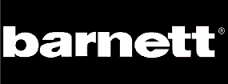 BATTE SOFTBALL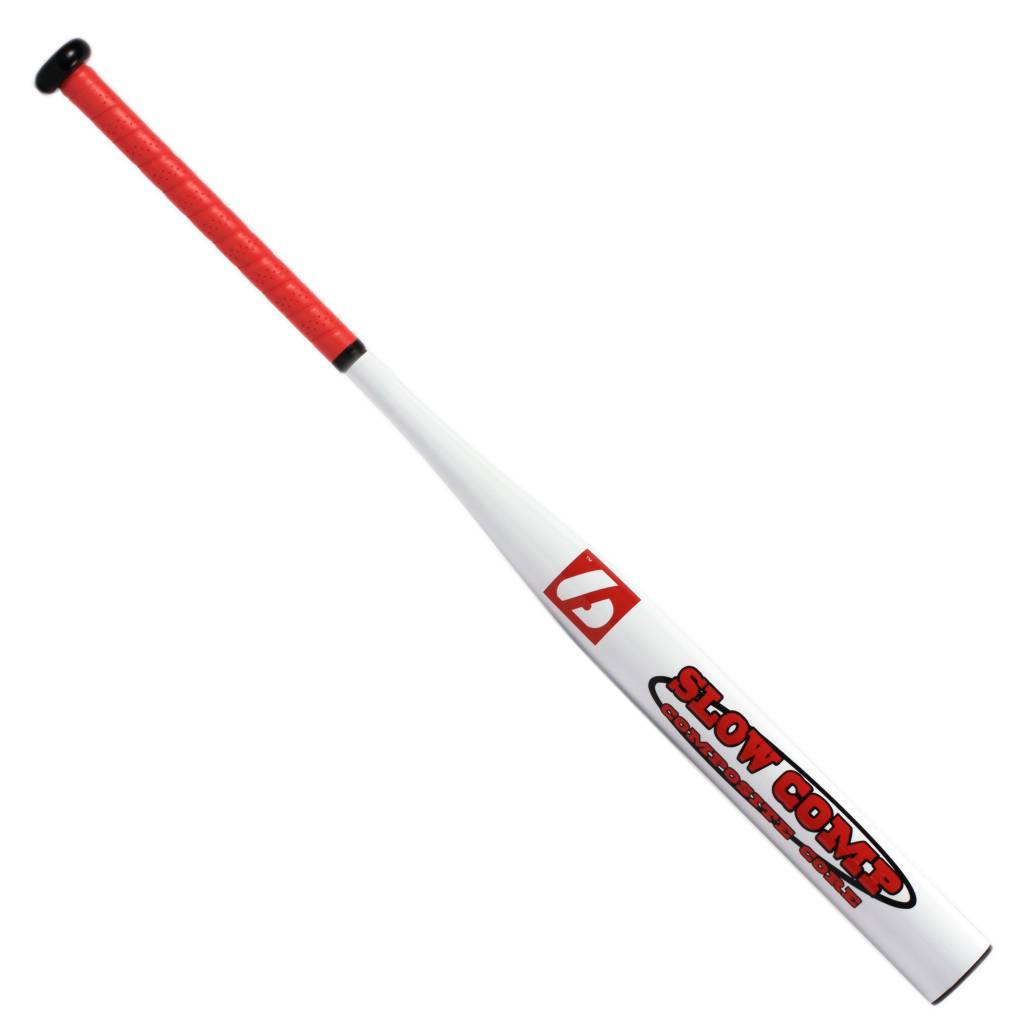 SLOW-COMP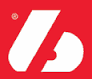 